Publicado en 28760 / Tres Cantos (Madrid) el 06/11/2012 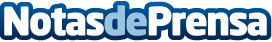 La tecnología documental se ve potenciada en América del SurLa compañía DocPath y la empresa argentina InfoIntelligent acuerdan aumentar su colaboración por lo cual InfoIntelligent pasa a ser Partner Certificado de DocPath.
Este acuerdo potencia considerablemente el mercado de la tecnología documental en Sudamérica.Datos de contacto:Joyce LauwersDepartamento de Comunicación91 803 50 00Nota de prensa publicada en: https://www.notasdeprensa.es/la-tecnologia-documental-se-ve-potenciada-en-america-del-sur Categorias: Programación E-Commerce Software Innovación Tecnológica http://www.notasdeprensa.es